Source data for Figure 2-figure supplement 1(C)  “Cropped regions are shown by boxes”Figure 2-figure supplement 1(C) Gel #1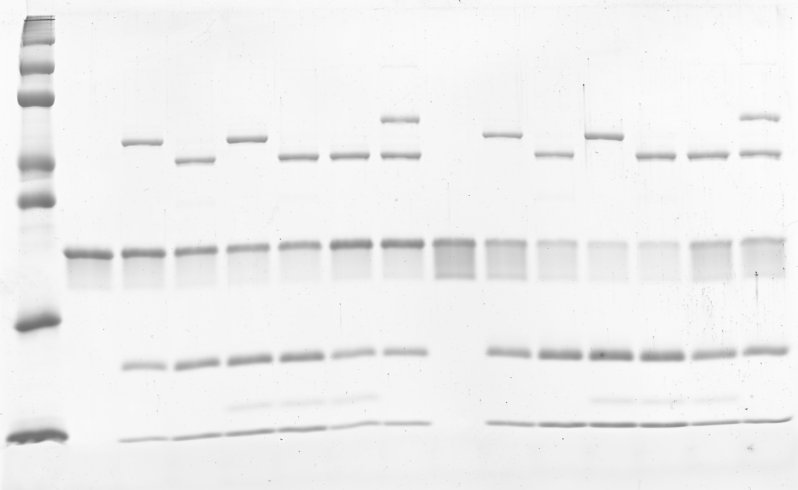 Figure 2-figure supplement 1(C) Gel #2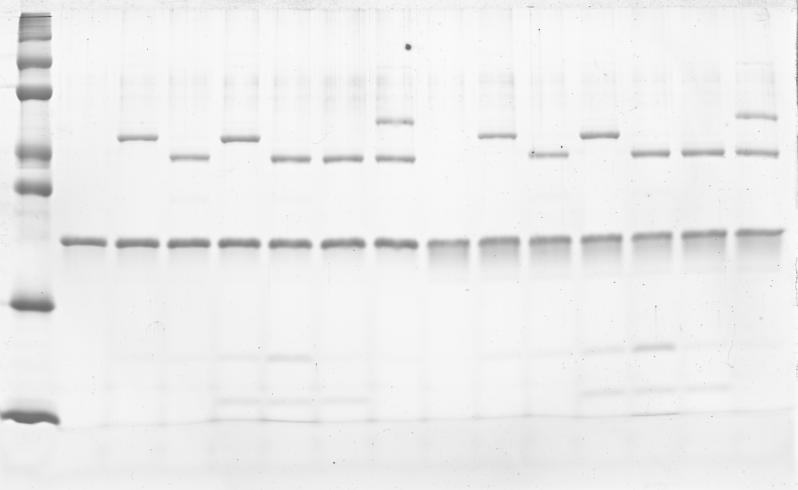 Figure 2-figure supplement 1(C) Gel #3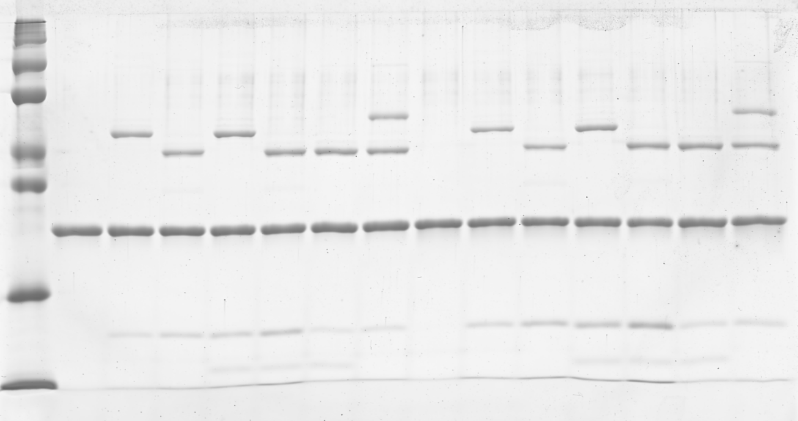 